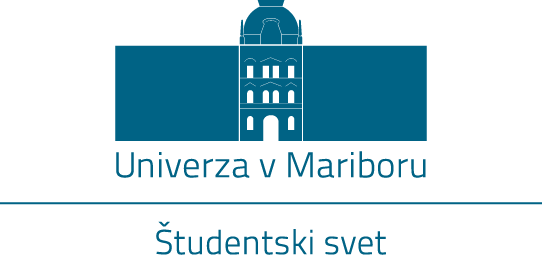                              LISTINA ZA POMEMBNE KULTURNE DOSEŽKE	            OBR.  št. 1. 4.Podatki o kandidatu*z navedbo telefonske številke in e-naslova potrjujete, da dovoljujete uporabo osebnih podatkov v skladu z veljavnim Zakonom o varovanju osebnih podatkov in Splošno uredbo o varstvu osebnih podatkov (GDPR). Vaši podatki bodo uporabljeni za izvedbo postopka izbora nagrajencev in zgolj za obveščanje oziroma za pridobivanje morebitnih dodatnih podatkov ali pojasnil v zvezi s predmetno vlogo ali morebitno podelitvijo Nagrade Univerze v Mariboru. Študij kandidata Podatki o prispevku pri razvoju kulturnih dejavnosti na Univerzi v MariboruNavedite utemeljitev kandidature s poudarkom na vašem prispevku k razvoju kulture in kulturne dejavnosti na Univerzi v Mariboru ter priložite življenjepis (EUROPASS).Dokazila o prispevku študenta k razvoju kulturne dejavnosti:Kandidat  mora izkazati svoj prispevek k razvoju kulturne dejavnosti, aktivnosti in funkcije v univerzitetnih in drugih kulturnih društvih.PRILOGE:V spodnji tabeli obvezno navedite vsako k vlogi priloženo dokazilo. Vsako priloženo dokazilo oštevilčite desno zgoraj z ustrezno zaporedno številko iz te tabele.IZJAVA KANDIDATA Spodaj podpisani/a  se prijavljam na Poziv h kandidiranju za nagrade študentom Univerze v Mariboru.Izjavljam, da sem seznanjen/a z vsebino poziva in potrjujem, da so vsi  navedeni podatki resnični in verodostojni. S posredovanjem prijave in priloženih dokumentov z mojimi osebnimi podatki dovoljujem, da Univerza v Mariboru podatke obdeluje za namen izvedbe tega poziva oz. morebitne podelitve nagrade ali priznanja.Seznanjen sem, da lahko več o varstvu osebnih podatkov in svojih pravicah preberem na: https://www.um.si/o-univerzi/dokumentno-sredisce/varstvo-osebnih-podatkov/Datum:                                                                                                                           ___________________________                                                                                                         Lastnoročni podpis kandidataIme in priimek:Naslov stalnega prebivališča:Telefonska številka*:E – pošta*:Naziv fakulteteLetnik študijaŠtudijski programObštudijska dejavnost:Časovni okvir trajanja dejavnosti:Vloga študenta pri organizaciji dejavnosti:Medijske objave o dejavnosti:Dokazilo: potrdilo pristojne organizacije Zap. Št.Kratek opis priloge Priloga 1Potrdilo o vpisu (obvezna priloga)                 Priloga 2Izpis povprečne ocene študija (obvezna priloga)